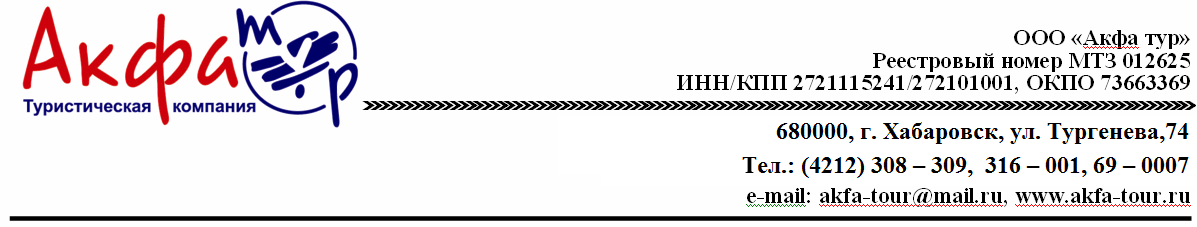 Групповой Тур “Киото-Осака-Нара-Токио”. Май 20198 дней/7 ночейКиото-Осака-Нара.05.05.2019 - 12.05.2019Авиаперелет: из Хабаровска – 23 800 руб/чел (без багажа),29 300 руб/чел (с багажом).из Владивостока –29 400 руб/чел (без багажа),34 900 руб/чел (с багажом).из Иркутска –19 200 руб/чел (без багажа),22 400 руб/чел (с багажом).!!!Внимание! Все дополнительные экскурсии заказываются до выезда!08.05 - ДОПОЛНИТЕЛЬНАЯ ЭКСКУРСИЯ ПО ТОКИО 9 500 руб/чел. (при группе от 6 чел.)08.05 - ДОПОЛНИТЕЛЬНАЯ ЭКСКУРСИЯ ВЕЧЕРНИЙ КРУИЗ «САМУРАЙСКИЙ КОРАБЛЬ» 10 000 руб/чел. (при группе от 6 чел.)09.05 - ДОПОЛНИТЕЛЬНАЯ ЭКСКУРСИЯ В НИККО 16 000 руб/чел. (при группе от 10 чел.)10.05 - ДОПОЛНИТЕЛЬНАЯ ЭКСКУРСИЯ В ПАРК АСИКАГА 13 000 руб/чел. (при группе от 10 чел.)11.05- ДОПОЛНИТЕЛЬНАЯ ЭКСКУРСИЯ В ЙОКОГАМУ 9 500 руб/чел. (при группе от 6 чел.)Отель для данного тура: г. Осака “Toyoko Inn Shin-osaka Higashi-mikuni Ekimae” три звезды ***г. Токио “Toyoko Inn Tokyo Shinagawa Konan-guchi Tennozu Isle” три звезды ***В стоимость группового тура в Японию “Киото-Осака-Нара-Токио” включено:- проживание в отеле «ToyokoInn» 3*,  в двухместных или одноместных номерах с завтраком;- День 1 – трансфер в отель с русскоговорящим гидом на скоростном поезде NaritaExpress//трансфер на автобусе Green Tomato (японский водитель с табличкой, shared bus);- День 8 – трансфер в аэропорт с русскоговорящим гидом на скоростном поезде NaritaExpress//трансфер на автобусе Green Tomato (японский водитель с табличкой, shared bus);- 2 экскурсионных дня с гидом на заказном автобусе;- 2 обеда во время экскурсий;- входные билеты по экскурсионной программе;- страховка;- билеты на Синкансен Токио – Киото, Осака - Токио;- виза.Дополнительно оплачивается:- авиаперелет;- дополнительные услуги и экскурсии, не включенные в программу.Проживание в ДВ номере/с чел.Проживание в ОДН номере/с чел.Ребенок до 12-ти лет на доп.кроватиРебенок до 12-ти лет без доп.кровати86 900 руб.97 900 руб.81 900 руб.76 900 руб.ДЕНЬ 1Хабаровск//Владивосток//Иркутск - Токио05.05Вылет из Хабаровска//Владивостока//Иркутска в Токио. Прибытие в Токио, встреча с гидом. Переезд в отель на скоростном поезде Narita Express.Гид 13:00-18:00, 18:30-20:30.ДЕНЬ 2Киото06.05Экскурсия по Киото с гидом на заказном автобусе включает в себя посещение: Бамбукового леса в районе Арасияма, Золотого павильона – "Кинкакудзи", Киёмизудера - "Храм чистой воды", квартала гейш Гион.(Завтрак, обед). Гид, заказной автобус 10:00-20:00.ДЕНЬ 3Осака-Нара07.05Экскурсия на заказном автобусе включает в себя посещение: Храма Тодай-Дзи, Парка Нара, Осакского замка, смотровой площадки Умеда Скай Билдинг.(Завтрак, обед).  Гид, заказной автобус 09:00-19:00.ДЕНЬ 4 - ДЕНЬ 7Токио08.05-11.05Свободные дни. (Завтрак в отеле).**Возможны экскурсии за дополнительную плату. 08.05 – ДОПОЛНИТЕЛЬНАЯ ЭКСКУРСИЯ ПО ТОКИО. Стоимость 9 500 руб/чел. (при группе от 6 чел.) Экскурсия на общественном транспорте включает в себя посещение: древнейшего района Асакуса, храма Асакуса Канон, Торговой улочки Накамисе-Дори, Императорского дворца, а также Токийской башни.Гид, общественный транспорт, 09:30-17:30 (Обед). 08.05 - ДОПОЛНИТЕЛЬНАЯ ЭКСКУРСИЯ ВЕЧЕРНИЙ КРУИЗ «САМУРАЙСКИЙ КОРАБЛЬ» С УЖИНОМ.  Стоимость 10 000 руб/чел. (при группе от 6 чел.)Вы совершите незабываемый круиз на исторической копии прогулочной лодки феодалов эпохи Эдо. Кроме того, Вы увидите шоу стилизованное под театр «кабуки». Красочное представление подарит вам наилучшие впечатления о богатстве и уникальности японской культуры.Гид, общественный транспорт, 18:00-22:00 (Ужин).09.05 – ДОПОЛНИТЕЛЬНАЯ ЭКСКУРСИЯ В НИККО. Стоимость 16 000 руб/чел. (при группе от 10 чел.)Экскурсия на заказном автобусе включает в себя посещение: водопада Кегон, Святилища Тосёгу, храма Риннодзи, покупку сувениров.Гид, заказной автобус 09:30-19:30 (Обед).10.05 - ДОПОЛНИТЕЛЬНАЯ ЭКСКУРСИЯ В ПАРК АСИКАГА. Стоимость 13 000 руб/чел. (при группе от 10 чел.)Экскурсия на заказном автобусе на завод Саке с дегустацией продукции, а также посещение знаменитого парка цветов Асикага. Больше всего в парке голубых, желтых, розовых, белых цветов. В основном полное цветение можно увидеть в мае.  Японская глициния – главный цветок этого парка.  Огромные грозди голубых, белых и розовых глициний создают причудливые образы, особенно незабываемые при вечерней подсветке.Гид, заказной автобус 09:30-19:30 (Обед).11.05 – ДОПОЛНИТЕЛЬНАЯ ЭКСКУРСИЯ В ЙОКОГАМУ. Стоимость 9 500 руб / чел (при группе от 6 чел.)Экскурсия в город Йокогама на общественном транспорте включает в себя посещение: Башни Лендмарк Тауэр, порта будущего «Минато Мирай», торгового района Мотомати, корабля-музея Хикаву-Мару, а также Вы совершите морскую прогулку по Токийскому заливу с потрясающими видами на город Йокогама.Гид, общественный транспорт, 09:30-19:30 (Обед).ДЕНЬ 8Токио – Хабаровск//Владивосток//Иркутск12.05Выписка из Отеля. Встреча с гидом, трансфер в аэропорт на скоростном поезде Narita Express. Вылет в Хабаровск//Владивосток//Иркутск.(Завтрак). Гид 09:00-15:00, 15:00-17:00.